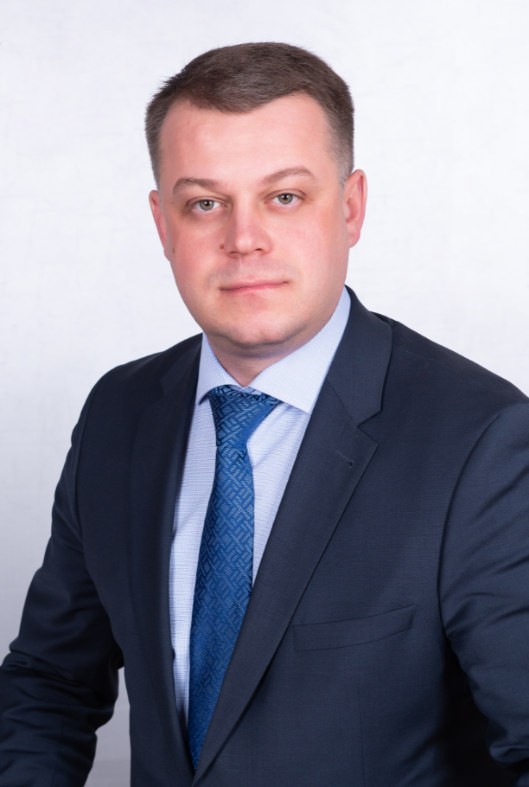 Анкета руководителя регионального оператора капитального ремонта*Информация о всех предыдущих руководителях организации:№ п/пИнформация к заполнению1.ФИО:Лысов Вадим Юрьевич2.Дата рождения:26 октября 1981 года3.Наименование должности (в случае, если руководитель является исполняющим обязанности, необходимо это указать):генеральный директор 4.Период работы в должности (с учетом исполнения обязанностей руководителя в случае, если такой период был): исполняющий обязанности генерального директора с 07 февраля 2020 года                                 по 22 декабря 2020 годагенеральный директор с 23 декабря 2020 года по настоящее время5.Основание назначения (№, дата приказа):распоряжение министерства жилищной политики, энергетики и транспорта Иркутской области от 23 декабря 2020 № 58-555-мр-л6.Информация о трудовом договоре (срочный/бессрочный, если срочный указать на какой срок заключен):Срочный трудовой договор сроком на 5 лет7.Образование с указанием учебного заведения, специальности и периода обучения:«Академия гражданской защиты МЧС России», 1999 г. – 2003 г.Специальность – «Защита в чрезвычайных ситуациях»Степень бакалавра по специальности «Защита в чрезвычайных ситуациях» ФГБОУ ВО «Национальный исследовательский университет «МЭИ», 2016 г. Программа – «Промышленное и гражданское строительство» по направлению«Строительство»8.Опыт работы в сфере строительства и (или) в сфере жилищно-коммунального хозяйства           с указанием стажа работы (в годах):09 лет9.Общий стаж работы на руководящей должности (в годах): 21 год10.Информация о наградах (вид награды, выдавший орган): не имеет11.Дата прохождения тестирования/набранные баллы:Тестирование 15 октября 2020 года, сумма балов 4612.Наличие/отсутствие неснятой или непогашенной судимости: отсутствует13.Наличие/отсутствие неисполненного наказания за административное правонарушение в форме дисквалификации независимо от сферы деятельности: отсутствует14.Является/не является депутатом законодательного (представительного) органа субъекта Российской Федерации, депутатом органа местного самоуправления, государственным служащим: не являетсяФИОПериод работы в должности руководителяСагдеев Тимур Ринатович Генеральный директор с 25 декабря 2013 года по 19 марта 2015 годаМикуляк Андрей Степанович Исполняющий обязанности генерального директора с 16 февраля 2015 года по 08 июня 2015 года Генеральный директор  с 09 июня 2015 года по 01 февраля 2016 годаБыков Денис Михайлович Исполняющий обязанности генерального директора с 02 февраля 2016 года по 13 июня 2016 года Генеральный директор с 14 июня 2016 года по 05 февраля 2018 годаСороковиков Кирилл Геннадьевич Исполняющий обязанности генерального директора  с 06 февраля 2018 по 15 августа 2018 годаРассолов Константин Борисович Исполняющий обязанности генерального директора    с 16 августа 2018 года по 14 января 2019 года,    Генеральный директор  с 14 января 2019 года по 31 января 2020 года Попов Александр Олегович Исполняющий обязанности генерального директора с 01 февраля 2020 года по 06 февраля 2020 года